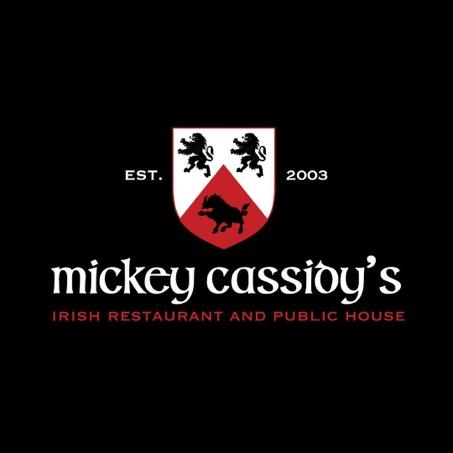 Restaurant Week Menu  $40 Prix Fixe First Course (Choose One)Arugula SaladBaby arugula, heirloom cherry tomatoes, crispy onions, 18 month aged shaved parmesan with champagne vinaigrette Ricotta ToastHand dipped ricotta, prosciutto, cara cara orange segments, pistachios, hot honey and mintSpicy Shrimp Stuffed AvocadoHass avocado filled with spicy shrimp, english cucumber, crispy rice noodles and toasted sesameSecond Course(Choose One) Mushroom Risotto Charred napa cabbage, wild mushrooms, parmesan mascarpone risotto, balsamic reduction  Shrimp & Crab LinguineLemon tarragon butter, baby arugula, heirloom tomatoes, lump crab and shrimp with linguine Hoisin Ginger Pork RibeyeGrilled pork ribeye with a hoisin ginger sauce, pineapple relish, sesame broccoli and basmati riceThird Course Warm Chocolate Chip CookieWith vanilla bean ice cream